Anexa 1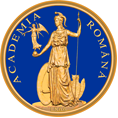 A C A D E M I A   R O M Â N ĂȘCOALA DE STUDII AVANSATE A ACADEMIEI ROMÂNEȘCOALA DOCTORALĂ DE ȘTIINȚELE VIEȚII                                                                                                          		   Aprobat,Director Școala Doctorală de Științele ViețiiCS I Dr. Felicia AntoheCERERE DE INSCRIEREpentru colocviul de admitere la doctoratSesiunea: Domeniul fundamental: Domeniul de doctorat: Forma pregătirii: Conducător științific:____________________________________________CANDIDAT:Numele și prenumele cu inițiala tatălui…………………………………...................Prenumele părinților: tatăl……………............., mama………………………..........Domiciliu stabil:Localitatea…………………………….........Strada.……...........................................................Nr.............Scara.............Bloc...............Apartament...........Sector….....…....Cod poștal....................................... E-mail........................…………......Tel. Domiciliu………………….......Fax................................Tel. mobil............................Naționalitatea……………………...Data nașterii………………………....................Localitatea……………………………………..Județul……………………………... Profesia de bază……….......................... Locul de muncă…………………………..Adresa instituției unde lucrează………………………………...................................Telefon…………… E-mail........................................................................................Studii  superioare absolvite (inclusiv anul absolvirii și durata studiilor):1………………………………………………………………………………………..………………………………………………………………………………………2………………………………………………………………………………………......................................................................................................................................3.........................................................................................................................................................................................................................................................................Domeniul în care candidatul a obținut licența:1.......................................................................2.......................................................................3.......................................................................Cursuri de master absolvite (inclusiv anul absolvirii și durata studiilor):1....................................................................................................................................2....................................................................................................................................Domeniul în care candidatul a obținut specializarea (master):1....................................................................2....................................................................Limbi străine cunoscute (scris, citit, vorbit)…………………………………............……………………………………………………………………………………….Menționez că am susținut testul la limba de circulație internațională .......…………………... .............și am obținut, conform cadrului de referință elaborat de Consiliul Europei, nivelul............................................Starea civilă …………………...................Etnie...........................................................Stare socială specială ...................................................................................................Situație medicală specială............................................................................................	Vă rog să aprobați înscrierea pentru participarea la colocviul de admitere la doctorat sesiunea ..............................., forma cu frecvență și „cu stipendiu/fără stipendiu”.Data………………                                                                            Semnătura…………………….